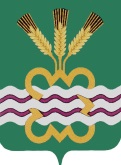 РОССИЙСКАЯ  ФЕДЕРАЦИЯСВЕРДЛОВСКАЯ  ОБЛАСТЬДУМА  КАМЕНСКОГО  ГОРОДСКОГО  ОКРУГАСЕДЬМОЙ СОЗЫВДвадцать девятое заседание  РЕШЕНИЕ № 31718 января 2024 годаО внесении изменений в Положение о муниципальном жилищном контроле на территории муниципального образования «Каменский городской округ», утвержденное Решением Думы Каменского городского округа от 16.09.2021 года № 623 (в редакции от 19.10.2023г. № 281) 	В соответствии с Жилищным кодексом Российской Федерации, Федеральным законом от 31.07.2020 № 248-ФЗ «О государственном контроле (надзоре) и муниципальном контроле в Российской Федерации», руководствуясь Федеральным законом от 06.10.2003    № 131-ФЗ «Об общих принципах организации местного самоуправления в Российской Федерации, Уставом Каменского городского округа, Дума Каменского городского округа РЕШИЛА:  1. Внести в Положение о муниципальном жилищном контроле на территории муниципального образования «Каменский городской округ», утвержденное Решением Думы Каменского городского округа от 16.09.2021 года № 623 (в редакции от 19.10.2023г. № 281) (далее – Положение), следующие изменения: 1.1. Пункт 2 Приложения № 2 к Положению изложить в следующей редакции: «2. Трехкратный и более рост количества обращений за единицу времени (месяц, квартал) в сравнении с предшествующим аналогичным периодом и (или) с аналогичным периодом предшествующего календарного года, поступивших в адрес органа муниципального жилищного контроля от граждан (поступивших способом, позволяющим установить личность обратившегося гражданина) или организаций, являющихся собственниками помещений в многоквартирном доме, граждан, являющихся пользователями помещений в многоквартирном доме, информации от органов государственной власти, органов местного самоуправления, из средств массовой информации, информационно-телекоммуникационной сети «Интернет», государственных информационных систем о фактах нарушений контролируемыми лицами обязательных требований, установленных частью 1 статьи 20 Жилищного Кодекса Российской Федерации.» 1.2. Пункт 3 Приложения № 2 к Положению изложить в следующей редакции:«3. Отсутствие в течение трех и более месяцев актуализации информации, подлежащей размещению в государственной информационной системе жилищно-коммунального хозяйства в соответствии с порядком, формами, сроками и периодичностью размещения, установленными в соответствии с частью 5 статьи 165 Жилищного Кодекса Российской Федерации.»   2. Опубликовать настоящее Решение в газете «Пламя» и разместить в сети Интернет на официальном сайте муниципального образования «Каменский городской округ» http://kamensk-adm.ru и на официальном сайте Думы муниципального образования «Каменский городской округ» http://kamensk-duma.ru.	3. Контроль исполнения настоящего Решения возложить на постоянный Комитет Думы Каменского городского округа по вопросам законодательства и местного самоуправления (Н.П. Шубина).Председатель ДумыКаменского городского округа                                                         Г.Т. Лисицина Глава Каменского городского округа                                           А.Ю. Кошкаров